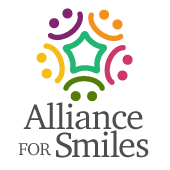 International Medical Fellowship ApplicationThe following documents must be included with this application:Cover Letter and Resume (Please include your international and medical experience, if any.)A video of yourself telling us why you would be a great asset to our team and how you heard about AfS.Screen shot of the receipt (Pay deposit of $500 at allianceforsmiles.org to hold your place. Deposit is fully refundable until 60 days in advance.)Email:	alison@allianceforsmiles.org  or   Mail all documents to:	Alliance for Smiles2565 Third Street Suite 237 San Francisco, CA 94107I FULLY UNDERSTAND THAT ANY SIGNIFICANT MISSTATEMENT IN OR OMISSIONS FROM THIS APPLICATION WILL CONSTITUTE CAUSE FOR DENIAL OF MY APPLICATION FOR AFFILIATION WITH ALLIANCE FOR SMILES INTERNATIONAL, INC.  I HEREBY AFFIRM THAT THE INFORMATION I HAVE FURNISHED TO ALLIANCE FOR SMILES INTERNATIONAL, INC. IN THIS APPLICATION AND IN ANY ACCOMPANYING DOCUMENT IS TRUE AND COMPLETE TO THE BEST OF MY KNOWLEDGE.I ALSO AFFIRM THAT I AM IN GOOD HEALTH AND ABLE TO WORK LONG HOURS, LIFT UP TO 50# AND DO NOT HAVE ANY KIND OF ILLNESS OR LIMITATION THAT WOULD CAUSE ME NOT TO PARTICIPATE DURING OUR INTERNSHIP DATES. Print Name:   	Signature:	Date:   	Notes: This document must be signed by legal guardian if under 18 years of age.  All interns must get vaccinated for hepatitis A and B before participating in a mission.BASIC INFOBASIC INFOBASIC INFOBASIC INFOBASIC INFOBASIC INFOBASIC INFOBASIC INFOBASIC INFOBASIC INFOBASIC INFOBASIC INFOBASIC INFOBASIC INFOBASIC INFOLast Name:Last Name:First Name:First Name:First Name:First Name:First Name:First Name:First Name:Middle Name:Middle Name:Middle Name:Middle Name:Middle Name:Middle Name:Any other name under which you have been known? Name(s)Any other name under which you have been known? Name(s)Any other name under which you have been known? Name(s)Any other name under which you have been known? Name(s)Any other name under which you have been known? Name(s)Any other name under which you have been known? Name(s)Any other name under which you have been known? Name(s)Any other name under which you have been known? Name(s)Any other name under which you have been known? Name(s)Any other name under which you have been known? Name(s)Any other name under which you have been known? Name(s)Any other name under which you have been known? Name(s)Any other name under which you have been known? Name(s)Any other name under which you have been known? Name(s)Any other name under which you have been known? Name(s)Home Address:Home Address:Home Address:Home Address:Home Address:Home Address:Home Address:Home Address:City:City:City:City:State:State:Zip:Home Phone Number:Home Phone Number:Home Phone Number:Home Phone Number:Cell Phone Number:Cell Phone Number:Cell Phone Number:Cell Phone Number:Cell Phone Number:Cell Phone Number:Cell Phone Number:Cell Phone Number:Cell Phone Number:Cell Phone Number:Cell Phone Number:Temporary Address (if different from the above)Temporary Address (if different from the above)Temporary Address (if different from the above)Temporary Address (if different from the above)Temporary Address (if different from the above)Temporary Address (if different from the above)Temporary Address (if different from the above)Temporary Address (if different from the above)City:City:City:City:StateStateZip:Email:Email:Email:Email:Second Email:Second Email:Second Email:Second Email:Second Email:Second Email:Second Email:Second Email:Second Email:Second Email:Second Email:ADDITIONAL INFOADDITIONAL INFOADDITIONAL INFOADDITIONAL INFOADDITIONAL INFOADDITIONAL INFOADDITIONAL INFOADDITIONAL INFOADDITIONAL INFOADDITIONAL INFOADDITIONAL INFOADDITIONAL INFOADDITIONAL INFOADDITIONAL INFOADDITIONAL INFOBirthdate (MONTH/DD/YYYY):Birthdate (MONTH/DD/YYYY):Birthdate (MONTH/DD/YYYY):Birthdate (MONTH/DD/YYYY):Birthdate (MONTH/DD/YYYY):Birthdate (MONTH/DD/YYYY):Birthdate (MONTH/DD/YYYY):Birthdate (MONTH/DD/YYYY):Birthdate (MONTH/DD/YYYY):Birthdate (MONTH/DD/YYYY):Birthdate (MONTH/DD/YYYY):Birthdate (MONTH/DD/YYYY):Birthdate (MONTH/DD/YYYY):Birthdate (MONTH/DD/YYYY):Birthdate (MONTH/DD/YYYY):Sex as shown on travel documents (Passport, etc):Sex as shown on travel documents (Passport, etc):Sex as shown on travel documents (Passport, etc):Sex as shown on travel documents (Passport, etc):Sex as shown on travel documents (Passport, etc):Sex as shown on travel documents (Passport, etc):Sex as shown on travel documents (Passport, etc):Sex as shown on travel documents (Passport, etc):Sex as shown on travel documents (Passport, etc):Sex as shown on travel documents (Passport, etc):Sex as shown on travel documents (Passport, etc):Sex as shown on travel documents (Passport, etc):Sex as shown on travel documents (Passport, etc):Sex as shown on travel documents (Passport, etc):Sex as shown on travel documents (Passport, etc):School Name (if applicable):School Name (if applicable):School Name (if applicable):School Name (if applicable):School Year In The 2017-2018 Academic Year (If applicable):School Year In The 2017-2018 Academic Year (If applicable):School Year In The 2017-2018 Academic Year (If applicable):School Year In The 2017-2018 Academic Year (If applicable):School Year In The 2017-2018 Academic Year (If applicable):School Year In The 2017-2018 Academic Year (If applicable):School Year In The 2017-2018 Academic Year (If applicable):School Year In The 2017-2018 Academic Year (If applicable):School Year In The 2017-2018 Academic Year (If applicable):School Year In The 2017-2018 Academic Year (If applicable):School Year In The 2017-2018 Academic Year (If applicable):Please describe your language skills: Please describe your language skills: Please describe your language skills: Please describe your language skills: Please describe your language skills: Please describe your language skills: Please describe your language skills: Please describe your language skills: Please describe your language skills: Please describe your language skills: Please describe your language skills: Please describe your language skills: Please describe your language skills: Please describe your language skills: Please describe your language skills: There will be times when you will be asked to wear an Alliance for Smiles t-shirt or polo shirt that will identify you as a team member. Please indicate your shirt size (in men’s sizes): You will need a minimum of 2 sets of scrubs. You may use some of ours by emailing Yulla@allianceforsmiles.org, or you may purchase your own. There will be times when you will be asked to wear an Alliance for Smiles t-shirt or polo shirt that will identify you as a team member. Please indicate your shirt size (in men’s sizes): You will need a minimum of 2 sets of scrubs. You may use some of ours by emailing Yulla@allianceforsmiles.org, or you may purchase your own. There will be times when you will be asked to wear an Alliance for Smiles t-shirt or polo shirt that will identify you as a team member. Please indicate your shirt size (in men’s sizes): You will need a minimum of 2 sets of scrubs. You may use some of ours by emailing Yulla@allianceforsmiles.org, or you may purchase your own. There will be times when you will be asked to wear an Alliance for Smiles t-shirt or polo shirt that will identify you as a team member. Please indicate your shirt size (in men’s sizes): You will need a minimum of 2 sets of scrubs. You may use some of ours by emailing Yulla@allianceforsmiles.org, or you may purchase your own. There will be times when you will be asked to wear an Alliance for Smiles t-shirt or polo shirt that will identify you as a team member. Please indicate your shirt size (in men’s sizes): You will need a minimum of 2 sets of scrubs. You may use some of ours by emailing Yulla@allianceforsmiles.org, or you may purchase your own. There will be times when you will be asked to wear an Alliance for Smiles t-shirt or polo shirt that will identify you as a team member. Please indicate your shirt size (in men’s sizes): You will need a minimum of 2 sets of scrubs. You may use some of ours by emailing Yulla@allianceforsmiles.org, or you may purchase your own. There will be times when you will be asked to wear an Alliance for Smiles t-shirt or polo shirt that will identify you as a team member. Please indicate your shirt size (in men’s sizes): You will need a minimum of 2 sets of scrubs. You may use some of ours by emailing Yulla@allianceforsmiles.org, or you may purchase your own. There will be times when you will be asked to wear an Alliance for Smiles t-shirt or polo shirt that will identify you as a team member. Please indicate your shirt size (in men’s sizes): You will need a minimum of 2 sets of scrubs. You may use some of ours by emailing Yulla@allianceforsmiles.org, or you may purchase your own. There will be times when you will be asked to wear an Alliance for Smiles t-shirt or polo shirt that will identify you as a team member. Please indicate your shirt size (in men’s sizes): You will need a minimum of 2 sets of scrubs. You may use some of ours by emailing Yulla@allianceforsmiles.org, or you may purchase your own. There will be times when you will be asked to wear an Alliance for Smiles t-shirt or polo shirt that will identify you as a team member. Please indicate your shirt size (in men’s sizes): You will need a minimum of 2 sets of scrubs. You may use some of ours by emailing Yulla@allianceforsmiles.org, or you may purchase your own. There will be times when you will be asked to wear an Alliance for Smiles t-shirt or polo shirt that will identify you as a team member. Please indicate your shirt size (in men’s sizes): You will need a minimum of 2 sets of scrubs. You may use some of ours by emailing Yulla@allianceforsmiles.org, or you may purchase your own. There will be times when you will be asked to wear an Alliance for Smiles t-shirt or polo shirt that will identify you as a team member. Please indicate your shirt size (in men’s sizes): You will need a minimum of 2 sets of scrubs. You may use some of ours by emailing Yulla@allianceforsmiles.org, or you may purchase your own. There will be times when you will be asked to wear an Alliance for Smiles t-shirt or polo shirt that will identify you as a team member. Please indicate your shirt size (in men’s sizes): You will need a minimum of 2 sets of scrubs. You may use some of ours by emailing Yulla@allianceforsmiles.org, or you may purchase your own. There will be times when you will be asked to wear an Alliance for Smiles t-shirt or polo shirt that will identify you as a team member. Please indicate your shirt size (in men’s sizes): You will need a minimum of 2 sets of scrubs. You may use some of ours by emailing Yulla@allianceforsmiles.org, or you may purchase your own. There will be times when you will be asked to wear an Alliance for Smiles t-shirt or polo shirt that will identify you as a team member. Please indicate your shirt size (in men’s sizes): You will need a minimum of 2 sets of scrubs. You may use some of ours by emailing Yulla@allianceforsmiles.org, or you may purchase your own. PERSONAL REFERENCE #1  (non-family member, someone who has known you for at least 5 years)PERSONAL REFERENCE #1  (non-family member, someone who has known you for at least 5 years)PERSONAL REFERENCE #1  (non-family member, someone who has known you for at least 5 years)PERSONAL REFERENCE #1  (non-family member, someone who has known you for at least 5 years)PERSONAL REFERENCE #1  (non-family member, someone who has known you for at least 5 years)PERSONAL REFERENCE #1  (non-family member, someone who has known you for at least 5 years)PERSONAL REFERENCE #1  (non-family member, someone who has known you for at least 5 years)PERSONAL REFERENCE #1  (non-family member, someone who has known you for at least 5 years)PERSONAL REFERENCE #1  (non-family member, someone who has known you for at least 5 years)PERSONAL REFERENCE #1  (non-family member, someone who has known you for at least 5 years)PERSONAL REFERENCE #1  (non-family member, someone who has known you for at least 5 years)PERSONAL REFERENCE #1  (non-family member, someone who has known you for at least 5 years)PERSONAL REFERENCE #1  (non-family member, someone who has known you for at least 5 years)PERSONAL REFERENCE #1  (non-family member, someone who has known you for at least 5 years)PERSONAL REFERENCE #1  (non-family member, someone who has known you for at least 5 years)Name:Title:Title:Telephone #:Telephone #:Telephone #:Email:Email:Email:Email:Email:Email:Email:Email:Email:PROFESSIONAL  REFERENCE #2PROFESSIONAL  REFERENCE #2PROFESSIONAL  REFERENCE #2PROFESSIONAL  REFERENCE #2PROFESSIONAL  REFERENCE #2PROFESSIONAL  REFERENCE #2PROFESSIONAL  REFERENCE #2PROFESSIONAL  REFERENCE #2PROFESSIONAL  REFERENCE #2PROFESSIONAL  REFERENCE #2PROFESSIONAL  REFERENCE #2PROFESSIONAL  REFERENCE #2PROFESSIONAL  REFERENCE #2PROFESSIONAL  REFERENCE #2PROFESSIONAL  REFERENCE #2Name:Title:Title:Telephone #:Telephone #:Telephone #:Email:Email:Email:Email:Email:Email:Email:Email:Email:GENERAL HEALTHGENERAL HEALTHGENERAL HEALTHGENERAL HEALTHGENERAL HEALTHGENERAL HEALTHGENERAL HEALTHGENERAL HEALTHGENERAL HEALTHGENERAL HEALTHGENERAL HEALTHGENERAL HEALTHGENERAL HEALTHGENERAL HEALTHGENERAL HEALTHPlease describe your current health status, including any issues which may affect your ability to perform on a medical mission (attach additional sheets if needed):Please describe your current health status, including any issues which may affect your ability to perform on a medical mission (attach additional sheets if needed):Please describe your current health status, including any issues which may affect your ability to perform on a medical mission (attach additional sheets if needed):Please describe your current health status, including any issues which may affect your ability to perform on a medical mission (attach additional sheets if needed):Please describe your current health status, including any issues which may affect your ability to perform on a medical mission (attach additional sheets if needed):Please describe your current health status, including any issues which may affect your ability to perform on a medical mission (attach additional sheets if needed):Please describe your current health status, including any issues which may affect your ability to perform on a medical mission (attach additional sheets if needed):Please describe your current health status, including any issues which may affect your ability to perform on a medical mission (attach additional sheets if needed):Please describe your current health status, including any issues which may affect your ability to perform on a medical mission (attach additional sheets if needed):Please describe your current health status, including any issues which may affect your ability to perform on a medical mission (attach additional sheets if needed):Please describe your current health status, including any issues which may affect your ability to perform on a medical mission (attach additional sheets if needed):Please describe your current health status, including any issues which may affect your ability to perform on a medical mission (attach additional sheets if needed):Please describe your current health status, including any issues which may affect your ability to perform on a medical mission (attach additional sheets if needed):Please describe your current health status, including any issues which may affect your ability to perform on a medical mission (attach additional sheets if needed):Please describe your current health status, including any issues which may affect your ability to perform on a medical mission (attach additional sheets if needed):Please list any allergies you have experienced:Please list any allergies you have experienced:Please list any allergies you have experienced:Please list any allergies you have experienced:Please list any allergies you have experienced:Please list any allergies you have experienced:Please list any allergies you have experienced:Please list any allergies you have experienced:Please list any allergies you have experienced:Please list any allergies you have experienced:Please list any allergies you have experienced:Please list any allergies you have experienced:Please list any allergies you have experienced:Please list any allergies you have experienced:Please list any allergies you have experienced:Please list any medications you are currently taking:Please list any medications you are currently taking:Please list any medications you are currently taking:Please list any medications you are currently taking:Please list any medications you are currently taking:Please list any medications you are currently taking:Please list any medications you are currently taking:Please list any medications you are currently taking:Please list any medications you are currently taking:Please list any medications you are currently taking:Please list any medications you are currently taking:Please list any medications you are currently taking:Please list any medications you are currently taking:Please list any medications you are currently taking:Please list any medications you are currently taking:Emergency contact’s name and relationship#1 Emergency contact’s name and relationship#1 Emergency contact’s name and relationship#1 Phone number:#1Phone number:#1Phone number:#1Phone number:#1Phone number:#1Phone number:#1Phone number:#1Email:#1Email:#1Email:#1Email:#1Email:#1#2 #2 #2 #2#2#2#2#2#2#2#2#2#2#2#2PARENT OR GUARDIAN INFO #1PARENT OR GUARDIAN INFO #1PARENT OR GUARDIAN INFO #1PARENT OR GUARDIAN INFO #1PARENT OR GUARDIAN INFO #1PARENT OR GUARDIAN INFO #1PARENT OR GUARDIAN INFO #1PARENT OR GUARDIAN INFO #1PARENT OR GUARDIAN INFO #1PARENT OR GUARDIAN INFO #1PARENT OR GUARDIAN INFO #1PARENT OR GUARDIAN INFO #1PARENT OR GUARDIAN INFO #1PARENT OR GUARDIAN INFO #1PARENT OR GUARDIAN INFO #1First Name:First Name:Last Name:Last Name:Last Name:Last Name:Last Name:Last Name:Last Name:Role (mother, father or guardian?):Role (mother, father or guardian?):Role (mother, father or guardian?):Role (mother, father or guardian?):Role (mother, father or guardian?):Role (mother, father or guardian?):Address (if different from participant):Address (if different from participant):Address (if different from participant):Address (if different from participant):Address (if different from participant):Address (if different from participant):Address (if different from participant):City:City:City:City:State:State:Zip:Zip:Home Phone Number:Home Phone Number:Cell Phone Number:Cell Phone Number:Cell Phone Number:Cell Phone Number:Cell Phone Number:Cell Phone Number:Cell Phone Number:Work Phone Number:Work Phone Number:Work Phone Number:Work Phone Number:Work Phone Number:Work Phone Number:Email Address #1:Email Address #1:Email Address #1:Email Address #1:Email Address #1:Email Address #2:Email Address #2:Email Address #2:Email Address #2:Email Address #2:Email Address #2:Email Address #2:Email Address #2:Email Address #2:Email Address #2:PARENT OR GUARDIAN INFO #2PARENT OR GUARDIAN INFO #2PARENT OR GUARDIAN INFO #2PARENT OR GUARDIAN INFO #2PARENT OR GUARDIAN INFO #2PARENT OR GUARDIAN INFO #2PARENT OR GUARDIAN INFO #2PARENT OR GUARDIAN INFO #2PARENT OR GUARDIAN INFO #2PARENT OR GUARDIAN INFO #2PARENT OR GUARDIAN INFO #2PARENT OR GUARDIAN INFO #2PARENT OR GUARDIAN INFO #2PARENT OR GUARDIAN INFO #2PARENT OR GUARDIAN INFO #2First Name:First Name:Last Name:Last Name:Last Name:Last Name:Last Name:Last Name:Last Name:Role (mother, father or guardian?):Role (mother, father or guardian?):Role (mother, father or guardian?):Role (mother, father or guardian?):Role (mother, father or guardian?):Role (mother, father or guardian?):Address (if different from participant):Address (if different from participant):Address (if different from participant):Address (if different from participant):Address (if different from participant):Address (if different from participant):Address (if different from participant):City:City:City:City:State:State:Zip:Zip:Home Phone Number:Home Phone Number:Cell Phone Number:Cell Phone Number:Cell Phone Number:Cell Phone Number:Cell Phone Number:Cell Phone Number:Cell Phone Number:Work Phone Number:Work Phone Number:Work Phone Number:Work Phone Number:Work Phone Number:Work Phone Number:Email Address #1:Email Address #1:Email Address #1:Email Address #1:Email Address #1:Email Address #2:Email Address #2:Email Address #2:Email Address #2:Email Address #2:Email Address #2:Email Address #2:Email Address #2:Email Address #2:Email Address #2: